О проекте федерального закона № 685804-7 «О внесенииизменений в статью 121 Федерального закона «Об обороте земель сельскохозяйственного назначения» (в части совершенствованияпорядка признания земельных долей невостребованными)Государственное Собрание (Ил Тумэн) Республики Саха (Якутия)                                      п о с т а н о в л я е т:1. Поддержать проект федерального закона № 685804-7 «О внесении изменений в статью 121 Федерального закона «Об обороте земель сельскохозяйственного назначения» (в части совершенствования порядка признания земельных долей невостребованными), внесенный депутатами Государственной Думы Г.В.Куликом, В.Н.Плотниковым, А.Н.Хайруллиным, И.В.Сапко, В.М.Шишкоедовым, И.И.Лоором, Н.Д.Боевой, С.В.Бессараб, В.И.Синяговским, Т.И.Цыбизовой, Н.В.Говориным, В.В.Субботом, В.В.Ивановым, А.Г.Кобилевым, С.В.Яхнюком, И.М.Гусевой, С.В.Чижовым.2. Направить настоящее постановление в Комитет Государственной Думы Федерального Собрания Российской Федерации по аграрным вопросам.3. Настоящее постановление вступает в силу с момента его принятия.Председатель Государственного Собрания   (Ил Тумэн) Республики Саха (Якутия) 					П.ГОГОЛЕВг.Якутск, 19 июня 2019 года 	  ГС № 250-VI                        ГОСУДАРСТВЕННОЕ СОБРАНИЕ(ИЛ ТУМЭН)РЕСПУБЛИКИ САХА (ЯКУТИЯ)                          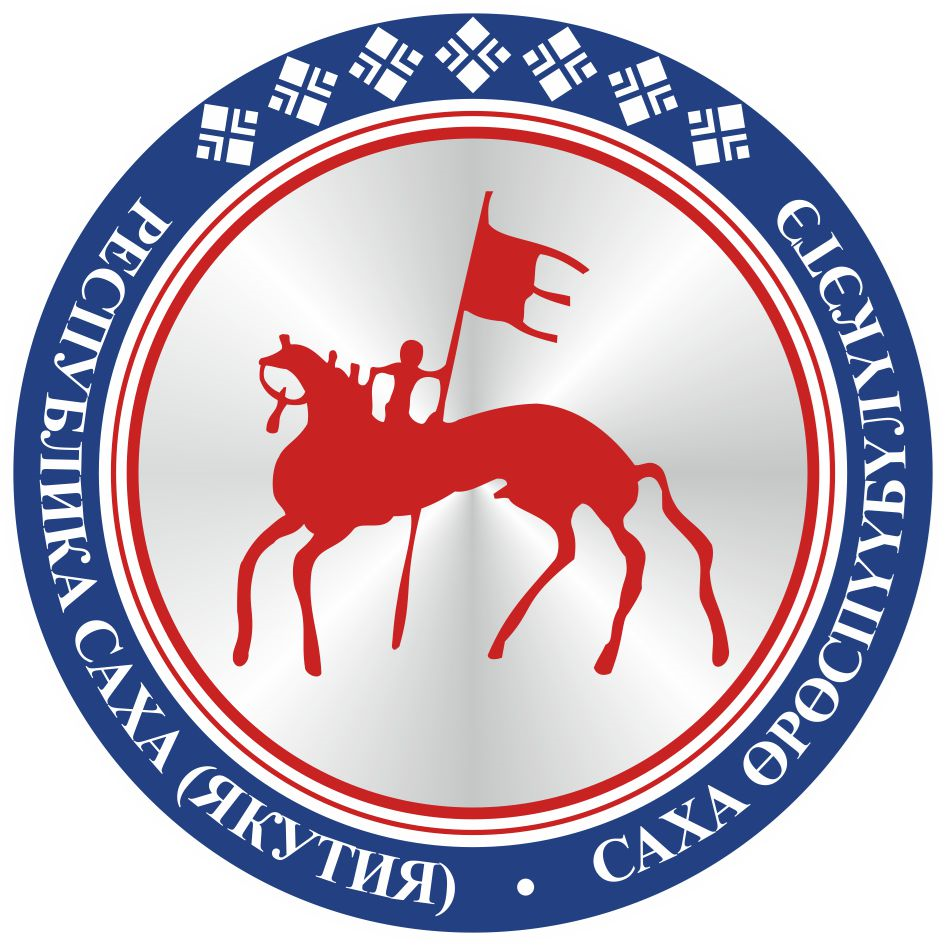                                       САХА  ЈРЈСПҐҐБҐЛҐКЭТИНИЛ ТYMЭНЭ                                                                      П О С Т А Н О В Л Е Н И ЕУ У Р А А Х